ORGANIZATION Diocesan Standing Committee Chair- Josie RoccaSubcommittee members: Sue Pellerin 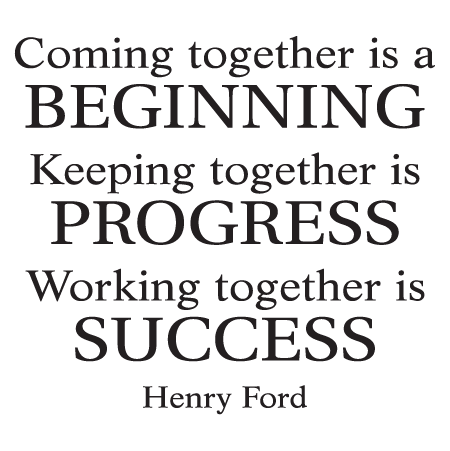 MembershipIn her first Directive, Colleen Randall, Ontario Provincial Council Organization Chairperson states that the goal of Provincial Council is to maintain and increase the 45,174 members that were registered in Ontario in 2016. She challenges us all to be innovative and energetic as we set out to achieve this goal.Colleen plans to start off in the right direction as she plans to host monthly conference calls with all Diocesan Organization Chairs, to discuss ideas, best practices and to help those who are struggling. Leadership and DevelopmentOnce again this year, a workshop will be held on Online Annual Reporting. Online Annual Reports are here to stay. I strongly recommend all those interested in a refresher to join us and I extend the invitation to newly elected parish council presidents. The work shop will be held at the Catholic Centre, Saturday November 25, 2017 from 10 a.m. to 1.pm.This year’s Diocesan workshop will focus on Membership…”Membership, more than just numbers.” More details will be made available at the November meeting.Annual Reports Annual Reports are a great tool to have on hand and it is a way to celebrate all our accomplishments of the last year. The online reporting system proved successful for most parish councils however there were some that struggled. We did get through it and we will again. Colleen Randall will be sharing additional detailed information regarding annual reports in the next few weeks and I hope to share this with you at the November meeting.Oral ReportsThe guidelines for Oral reports can be found in the National Manual of Policy and Procedure on page 85, it may be a good time to review these guidelines prior to giving your reports at the executive meetings. Just a reminder when giving your oral report: HIGHLIGHTS ONLY!! and try to adhere to the 3 minute time frame.League Resource MaterialThe League has an abundant number of resources available. I encourage you to make yourselves familiar with the National and Provincial websites, filled with resources. Provincial website: www.cwl.on.ca, National website: www.cwl.ca  Diocesan Website: stcatharines.cwl.on.ca  The League Magazine is another useful resource availableLife Members, Past Presidents and Past Standing committee chairs are also a great” personal” resource. We can learn so much from what they have done for their love of the League.Life MembershipReceiving Life Membership is an honour. This honour is not conferred lightly. Life Membership carries with it the responsibility of supporting and actively serving the league for Life. The National council requires support and active service from its Life Members. Just a reminder that the criteria for Life Membership and the Nomination and Approval procedure can be downloaded on the National Website: www.cwl.ca.                                        